January 2016   101 Spruce St. North, Timmins ON  P4N 6M9    (705)268-7443 or (877)422-9322    Fax (705)267-3590  www.ncdsb.on.ca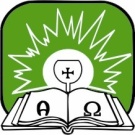    101 Spruce St. North, Timmins ON  P4N 6M9    (705)268-7443 or (877)422-9322    Fax (705)267-3590  www.ncdsb.on.caAppendix 2Appendix 2Driver / Vehicle InformationDriver / Vehicle InformationVolunteer Driver Insurance Section 6 (6.19) – Northeastern Catholic District School BoardVolunteer Driver Insurance Section 6 (6.19) – Northeastern Catholic District School BoardThe Board provides liability insurance coverage for persons or groups acting on the Board’s behalf on Board-related/approved activities.  The limits of liability are reviewed regularly and adjusted as required.The Board’s Non-Owned Auto Insurance policy has been endorsed to proved indemnification to a trustee, officer, employee or volunteer “Excursion Driver” who is called upon by the individual school to use a motor vehicle within the scope of their employment for transporting students to and from Board-approved activities.Under the Insurance Act of Ontario, an individual owner’s automobile insurance policy is always the primary insurance and must therefore respond in the first instance to any claim arising out of the use of such motor vehicle.The Board’s policy will not respond to a claim where there is no primary limit of insurance.  Vehicle owners are responsible for their own insurance and must ensure that their insurance does not terminate or expire.The Board provides liability insurance coverage for persons or groups acting on the Board’s behalf on Board-related/approved activities.  The limits of liability are reviewed regularly and adjusted as required.The Board’s Non-Owned Auto Insurance policy has been endorsed to proved indemnification to a trustee, officer, employee or volunteer “Excursion Driver” who is called upon by the individual school to use a motor vehicle within the scope of their employment for transporting students to and from Board-approved activities.Under the Insurance Act of Ontario, an individual owner’s automobile insurance policy is always the primary insurance and must therefore respond in the first instance to any claim arising out of the use of such motor vehicle.The Board’s policy will not respond to a claim where there is no primary limit of insurance.  Vehicle owners are responsible for their own insurance and must ensure that their insurance does not terminate or expire.School:   Date:   Driver’s Name:   Driver’s Name:   Address:   Address:   Driver’s License No.:   Driver’s License No.:   Vehicle Owner (if other than driver):   Vehicle Owner (if other than driver):   Type of Vehicle:      Make:                                                Model:                                             Year:   Type of Vehicle:      Make:                                                Model:                                             Year:   Vehicle Serial No.:   Vehicle Serial No.:   Insuring Company Name:   Insuring Company Name:   Liability Insurance Limit:   Liability Insurance Limit:   Insurance Policy No.:   Policy Expiry Date:   **Most information is obtainable from the driver’s license, motor vehicle permit and liability insurance slips.**Most information is obtainable from the driver’s license, motor vehicle permit and liability insurance slips.The legal authority for the collection of this information is the Education Act.  The Board uses the information for the purpose of carrying out its responsibilities under the Act.  If you require clarification about the collection of this information, contact the Privacy Information Officer at 705-268-7443.The legal authority for the collection of this information is the Education Act.  The Board uses the information for the purpose of carrying out its responsibilities under the Act.  If you require clarification about the collection of this information, contact the Privacy Information Officer at 705-268-7443.